Publicado en Barcelona el 22/08/2017 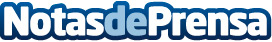 Casi la mitad de la pequeña y mediana empresa todavía no está presente en los Social MediaAsí lo confirma un estudio de la Escuela Universitaria Mediterrani y la agencia de marketing e-deon.netDatos de contacto:e-deon.netComunicación · Diseño · Marketing931929647Nota de prensa publicada en: https://www.notasdeprensa.es/casi-la-mitad-de-la-pequena-y-mediana-empresa Categorias: Comunicación Marketing Emprendedores E-Commerce Recursos humanos http://www.notasdeprensa.es